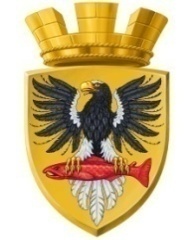 Р О С С И Й С К А Я   Ф Е Д Е Р А Ц И ЯКАМЧАТСКИЙ КРАЙП О С Т А Н О В Л Е Н И ЕАДМИНИСТРАЦИИ ЕЛИЗОВСКОГО ГОРОДСКОГО ПОСЕЛЕНИЯ     г. ЕлизовоВ соответствии с Федеральным законом от 06.10.2003 № 131–ФЗ «Об общих принципах организации местного самоуправления в Российской Федерации», руководствуясь Уставом Елизовского городского поселения, Правилами благоустройства и содержания территории Елизовского городского поселения, принятыми Решением Собрания депутатов Елизовского городского поселения от 26.10.2017 № 236 в целях создания более комфортных условий проживания и отдыха жителей и гостей города ЕлизовоПОСТАНОВЛЯЮ:     Утвердить Положение о конкурсе «Лучший по профессии среди дворников в Елизовском городском поселении», согласно приложению 1 к настоящему постановлению. Утвердить состав конкурсной комиссии по подведению итогов конкурса «Лучший по профессии среди дворников в Елизовском городском поселении», согласно приложению 2 к настоящему постановлению.Определить уполномоченным органом, ответственным за проведение конкурса «Лучший по профессии среди дворников в Елизовском городском поселении», Управление жилищно-коммунального хозяйства администрации Елизовского городского поселения.Муниципальному казенному учреждению «Служба по обеспечению деятельности администрации Елизовского городского поселения» опубликовать (обнародовать) настоящее постановление в средствах массовой информации и разместить в информационно-телекоммуникационной сети «Интернет» на официальном сайте администрации Елизовского городского поселения. Настоящее постановление вступает в силу после его официального опубликования (обнародования).Контроль за исполнением настоящего постановления оставляю за собой.Глава администрацииЕлизовского городского поселения				                 Д.Б. ЩипицынПриложение 1 к постановлению администрации Елизовского городского поселенияот  05.04.2019г.  № 374 -пПоложениео конкурсе «Лучший по профессии среди дворников в Елизовском городском поселении»Общие положенияПоложение о конкурсе «Лучший по профессии среди дворников в Елизовском городском поселении» (далее - Положение) определяет порядок и условия организации проведения конкурса на лучшее содержание придомовой территории многоквартирных домов, расположенных в Елизовском городском поселении (далее – Конкурс).Цели и задачи КонкурсаОсновными целями и задачами Конкурса являются:- стимулирование работы по поддержанию чистоты и порядка на придомовых территориях многоквартирных домов, активизация инициативы и творческого отношения дворников к работе;-	создание более комфортных условий проживания и отдыха на придомовых территориях Елизовского городского поселения.Организация КонкурсаОрганизатором Конкурса является администрация Елизовского городского поселения. Уполномоченным органом по проведению Конкурса является Управление жилищно-коммунального хозяйства администрации Елизовского городского поселения. Порядок и условия проведения Конкурса 4.1. 	В Конкурсе могут принять участие дворники – работники управляющих и подрядных организаций, независимо от их организационно-правовой формы, осуществляющих свою деятельность на территории Елизовского городского поселения (далее - участники Конкурса). 4.2. Кандидатуры для участия в Конкурсе определяются управляющими и подрядными организациями, которые предоставляют конкурсной комиссии следующие документы:-  сводную заявку на дворников, которые будут принимать участие в конкурсе;- личное заявление (согласие) кандидата на участие в Конкурсе.4.3.	Сроки проведения Конкурса: -	с 11 апреля 2019 г. по 15 апреля 2019 г. – доведение условий конкурса до руководителей управляющих и подрядных организаций, объявление условий Конкурса через средства массовой информации и размещение на официальном сайте администрации Елизовского городского поселения; -	с 18 апреля 2019 г. по 29 апреля 2019 г. – прием заявлений на участие в конкурсе; -	с 01 мая 2019 г. по 30 сентября 2019 г. – проведение Конкурса с ежемесячным осмотром придомовых территорий, составлением актов осмотра с проставлением баллов по каждому из критериев оценки; -	с 02 октября 2019 г. по 06 октября 2019 г. - подведение итогов Конкурса, награждение победителей. 4.4. Оценка участников Конкурса производится по десятибалльной системе по следующим критериям:- удаление мусора из урн, удаление мусора с придомовой территории, содержание ее в чистоте и порядке;- очистка газонов, обрезка сухих веток, кронирование кустарников, своевременный покос травы;- побелка деревьев и бордюров, посадка цветов и кустарников, своевременная уборка опавших листьев и скошенной травы;- содержание в сохранности оборудования и зеленых насаждений на придомовой территории;- содержание в чистоте и порядке площадки твердых коммунальных отходов.Порядок подведения итогов Конкурса5.1.	Подведение итогов Конкурса осуществляет конкурсная комиссия в соответствии с конкурсными баллами, проставленными в актах осмотра территорий.5.2. Победителями Конкурса становятся участники, набравшие наибольшее количество баллов. Решение конкурсной комиссии о подведении итогов Конкурса и определении победителей оформляется протоколом, который подписывается Председателем конкурсной комиссии. 5.4.	По итогам конкурса определяются победители Конкурса, занявшие 1, 2 и 3 место, которые награждаются дипломами и денежными премиями.Награждение победителей КонкурсаТоржественная церемония награждения победителей Конкурса проводится в день и час назначенный Главой администрации Елизовского городского поселения после подведения итогов Конкурса.Церемония награждения предусматривает:-	награждение денежной премией 11494 руб. (с учетом НДФЛ) и дипломом победителя за 1 место;-	награждение денежной премией 8046 руб. (с учетом НДФЛ) и дипломом призера за 2 место; -	награждение денежной премией 5747 руб. (с учетом НДФЛ) и дипломом призера за 3 место; -	награждение всех участников Конкурса грамотами администрации Елизовского городского поселения за участие в Конкурсе.Источники финансированияРасходные обязательства в рамках настоящего Положения осуществляются за счет средств бюджета Елизовского городского поселения.Приложение к Положению о конкурсе«Лучший по профессии среди дворников  в Елизовском городском поселении»Акт осмотра придомовой территории    « ___» _____________2019 г.Приложение 2к постановлению администрации Елизовского городского поселенияот  05.04.2019г. № 374 -пСостав конкурсной комиссии по подведению итогов конкурса «Лучший по профессии среди дворников в Елизовском городском поселении»от05.04.2019г.№374-пО проведении конкурса «Лучший по профессиисреди дворников в Елизовском городском поселении»№ п/пФ.И.О. участника КонкурсаУдаление мусора из урн, удаление мусора с придомовой территории, содержание ее в чистоте и порядке. Оценка в баллахОчистка газонов, обрезка сухих веток, кронирование кустарников, своевременный покос травы. Оценка в баллах Побелка деревьев и бордюров, посадка цветов и кустарников, своевременная уборка опавших листьев и скошенной травы. Оценка в баллахСодержание в сохранности оборудования и зеленых насаждений на придомовой территории. Оценка в баллахСодержание в чистоте и порядке площадки твердых коммунальных отходов. Оценка в баллах                   ИТОГОКонкурс «Лучший по профессии среди дворников Елизовского городского поселения».Конкурс «Лучший по профессии среди дворников Елизовского городского поселения».Конкурс «Лучший по профессии среди дворников Елизовского городского поселения».Конкурс «Лучший по профессии среди дворников Елизовского городского поселения».Конкурс «Лучший по профессии среди дворников Елизовского городского поселения».Конкурс «Лучший по профессии среди дворников Елизовского городского поселения».Конкурс «Лучший по профессии среди дворников Елизовского городского поселения».Конкурс «Лучший по профессии среди дворников Елизовского городского поселения».12345Председатель  конкурсной комиссии:Грачев Игорь БорисовичРуководитель Управления ЖКХ администрации Елизовского городского поселенияСекретарь конкурсной комиссии:Филимонова Дина АлександровнаЭкономист МКУ «Служба по развитию жилищно-коммунальной инфраструктуры, благоустройства и транспорта»Члены конкурсной комиссии:Лукьянченко Александр НиколаевичЗаместитель руководителя – начальник отдела энергетики Управления ЖКХ администрации Елизовского городского поселенияТитова Татьяна НиколаевнаНачальник отдела модернизации жилищно-коммунального комплекса и благоустройства Управления ЖКХ администрации Елизовского городского поселенияСаломатин Антон АлександровичИнженер отдела модернизации жилищно-коммунального комплекса и благоустройства Управления ЖКХ администрации Елизовского городского поселения